TOČKA 1. DNEVNOG REDAUsvajanje zapisnika sa 19. sjednice Općinskog vijeća Općine DubravicaZAPISNIKsa 19. sjednice Općinskog vijeća Općine Dubravica održane u utorak 23. travnja 2024. godine u vijećnici Općine Dubravica s početkom u 19:00 sati.  NAZOČNI: Ivica Stiperski, Mario Čuk, Gordana Režić, Franjo Frkanec, Kruno Stiperski, Stjepan Vajdić, Josip Biff, Ana Nemčić, Drago HorvatODSUTNI: /OSTALI:Marin Štritof - načelnik Općine DubravicaSilvana Kostanjšek - pročelnica JUO Općine Dubravica, zapisničarPredstavnici medija - Zaprešićki kraj, Prigorski kaj, TV ZapadPredsjedavajući Ivica Stiperski otvara sjednicu i pozdravlja nazočne, konstatira da je na početku sjednice nazočno devet (9) članova Općinskog vijeća, odnosno da su prisutni svi članovi Općinskog vijeća, pa se prelazi naUTVRĐIVANJE DNEVNOG REDAVijećnici su dobili prijedlog dnevnog reda sa popratnim materijalima te predsjedavajući za isti predlaže sljedeće točke: Usvajanje zapisnika sa 18. sjednice Općinskog vijeća Općine DubravicaDonošenje Statutarne Odluke o izmjenama Statuta Općine DubravicaDonošenje Odluke o ustrojstvu i djelokrugu Jedinstvenog upravnog odjela Općine DubravicaDonošenje Odluke o izmjenama Odluke o visini osnovice i koeficijentima za obračun plaće općinskoga načelnika Općine Dubravica te visini naknade za radDonošenje Odluke o visini koeficijenta za obračun plaće službenika u Jedinstvenom upravnom odjelu Općine DubravicaDonošenje Odluke o davanju koncesije za obavljanje dimnjačarskih poslova na području Općine DubravicaDonošenje Odluke o davanju suglasnosti za provedbu ulaganja projekta „Rekonstrukcija  nerazvrstane ceste na odvojku Rozganske ceste s komunalnom infrastrukturom“Razno       Nakon što je predsjedavajući predložio dnevni red, pitao je za primjedbe i dopune istog.       Obzirom da primjedbi i dopuna dnevnog reda nema, Općinsko vijeće Općine Dubravica jednoglasno prihvaća dnevni red sa 9 glasova ZA, 0 glasova PROTIV i 0 SUZDRŽANIH glasova.Točka 1.Usvajanje zapisnika sa 18. sjednice Općinskog vijeća Općine Dubravica		Predsjedavajući Ivica Stiperski govori da su vijećnici zaprimili zapisnik 18. sjednice Općinskog vijeća, te otvara raspravu o prihvaćanju istoga. 		Obzirom da se rasprava ne vodi, predsjedavajući provodi glasovanje, a Općinsko vijeće Općine Dubravica jednoglasno sa 9 glasova “ZA”, 0 glasova “PROTIV” i 0 “SUZDRŽANIH” glasova usvaja zapisnik sa 18. sjednice Općinskog vijeća Općine Dubravica.Točka 2. Donošenje Statutarne Odluke o izmjenama Statuta Općine DubravicaPredsjedavajući daje riječ pročelnici Jedinstvenog upravnog odjela koja ukratko pojašnjava  prijedlog Statutarne Odluke o izmjenama Statuta Općine Dubravica, isti kojeg predlaže radno tijelo ovog vijeća Komisija za Statut, Poslovnik i normativnu djelatnost. 		Predsjedavajući pokreće raspravu.Obzirom da se rasprava ne vodi, predsjedavajući provodi glasovanje, a Općinsko vijeće Općine Dubravica jednoglasno sa 9 glasova „ZA“, 0 glasova “PROTIV” i 0 “SUZDRŽANIH” glasova donosi Statutarnu Odluku o izmjenama Statuta Općine Dubravica.Točka 3.Donošenje Odluke o ustrojstvu i djelokrugu Jedinstvenog upravnog odjela Općine DubravicaPredsjedavajući daje riječ pročelnici Jedinstvenog upravnog odjela koja ukratko pojašnjava  prijedlog Odluke o ustrojstvu i djelokrugu Jedinstvenog upravnog odjela Općine Dubravica.           Predsjedavajući pokreće raspravu.				                                                Obzirom da se rasprava ne vodi, predsjedavajući provodi glasovanje, a Općinsko vijeće Općine Dubravica jednoglasno sa 9 glasova “ZA”, 0 glasova “PROTIV” i 0 “SUZDRŽANIH” glasova donosi Odluku o ustrojstvu i djelokrugu Jedinstvenog upravnog odjela Općine Dubravica.Točka 4.Donošenje Odluke o izmjenama Odluke o visini osnovice i koeficijentima za obračun plaće općinskoga načelnika Općine Dubravica te visini naknade za rad            Predsjedavajući daje riječ pročelnici Jedinstvenog upravnog odjela koja ukratko pojašnjava  prijedlog Odluke o izmjenama Odluke o visini osnovice i koeficijentima za obračun plaće općinskoga načelnika Općine Dubravica te visini naknade za rad.Predsjedavajući pokreće raspravu.Obzirom da se rasprava ne vodi, predsjedavajući provodi glasovanje, a Općinsko vijeće Općine Dubravica jednoglasno sa 9 glasova “ZA”, 0 glasova “PROTIV” i 0 “SUZDRŽANIH” glasova donosi Odluku o izmjenama Odluke o visini osnovice i koeficijentima za obračun plaće općinskoga načelnika Općine Dubravica te visini naknade za rad.Točka 5.Donošenje Odluke o visini koeficijenta za obračun plaće službenika u Jedinstvenom upravnom odjelu Općine Dubravica          Predsjedavajući daje riječ načelniku Marinu Štritofu koji ukratko pojašnjava prijedlog Odluke o visini koeficijenta za obračun plaće službenika u Jedinstvenom upravnom odjelu Općine Dubravica. Predsjedavajući pokreće raspravu.Obzirom da se rasprava ne vodi, predsjedavajući provodi glasovanje, a Općinsko vijeće Općine Dubravica jednoglasno sa 9 glasova “ZA”, 0 glasova “PROTIV” i 0 “SUZDRŽANIH” glasova donosi Odluku o visini koeficijenta za obračun plaće službenika u Jedinstvenom upravnom odjelu Općine Dubravica.   Točka 6.Donošenje Odluke o davanju koncesije za obavljanje dimnjačarskih poslova na području Općine Dubravica          Predsjedavajući daje riječ pročelnici Jedinstvenog upravnog odjela koja ukratko pojašnjava  prijedlog Odluke o davanju koncesije za obavljanje dimnjačarskih poslova na području Općine Dubravica.           Predsjedavajući pokreće raspravu.						                                                               Obzirom da se rasprava ne vodi, predsjedavajući provodi glasovanje, a Općinsko vijeće Općine Dubravica jednoglasno sa 9 glasova “ZA”, 0 glasova “PROTIV” i 0 “SUZDRŽANIH” glasova donosi Odluku o davanju koncesije za obavljanje dimnjačarskih poslova na području Općine Dubravica.Točka 7.Donošenje Odluke o davanju suglasnosti za provedbu ulaganja projekta „Rekonstrukcija  nerazvrstane ceste na odvojku Rozganske ceste s komunalnom infrastrukturom“Predsjedavajući daje riječ načelniku Marinu Štritofu koji ukratko pojašnjava prijedlog Odluke o davanju suglasnosti za provedbu ulaganja projekta „Rekonstrukcija  nerazvrstane ceste na odvojku Rozganske ceste s komunalnom infrastrukturom“. Odluka se donosi na temelju članka 8. stavka 2. Pravilnika o provedbi intervencije 73.13. „Potpora javnoj infrastrukturi u ruralnim područjima“ i intervencije 74.01. „Potpora za sustave javnog navodnjavanja“ iz Strateškog plana Zajedničke poljoprivredne politike Republike Hrvatske 2023. – 2027. („Narodne novine“ br. 152/2023.) i članka 21. Statuta Općine Dubravica (Službeni glasnik Općine Dubravica 01/2021). Općina Dubravica prijavljuje se na natječaj za provedbu intervencije 73.13. Potpora javnoj infrastrukturi u ruralnim područjima iz strateškog plana zajedničke poljoprivredne politike Republike Hrvatske 2023.-2027. za projekt „Rekonstrukcija  nerazvrstane ceste na odvojku Rozganske ceste s komunalnom infrastrukturom“. Opis projekta/operacije sastavni je dio ovog prijedloga Odluke (Prilog 6).Predsjedavajući pokreće raspravu.           Obzirom da se rasprava ne vodi, predsjedavajući provodi glasovanje, a Općinsko vijeće Općine Dubravica jednoglasno sa 9 glasova “ZA”, 0 glasova “PROTIV” i 0 “SUZDRŽANIH” glasova donosi Odluku davanju suglasnosti za provedbu ulaganja projekta „Rekonstrukcija nerazvrstane ceste na odvojku Rozganske ceste s komunalnom infrastrukturom“ .Točka 8.Razno	Načelnik obavještava vijećnike o započetim radovima na tri nerazvrstane ceste, radovi rekonstrukcije Ulice Sv. Vida, Otovačke ulice i Kumrovečke ceste-odvojak Karasi, koji su djelomično financirani sredstvima Zagrebačke županije putem javnog poziva iz 2023. godine, te djelomično iz proračuna općine. Načelnik obavještava da su započeti radovi na „Parku za vježbanje“ kod dječjeg igrališta u naselju Dubravica, radovi sufinancirani sredstvima Ministarstva turizma. U tijeku je izrada projektne dokumentacije za izgradnju ograde oko novog groblja u Rozgi. Na novootvoreni javni poziv Zagrebačke županije u 2024. godini prijaviti će se projekt Rekonstrukcije Lukavečke ceste sa izgradnjom nogostupa i oborinske odvodnje-I. faza, a dio troškovnika radova za navedeni projekt je već prijavljen na javni poziv Ministarstva regionalnoga razvoja. Krenuti će i nastavak radova na izgradnji nogostupa u Kumrovečkoj cesti – III. faza radova-nastavak radova i asfaltiranje već izgrađenog nogostupa. Glede kanalizacijske mreže na području Općine Dubravica, načelnik obavještavam da je ishođena uporabna dozvola te da će tvrtka Zaprešić d.o.o. uskoro započeti sa obavještavanjem mještana općine o mogućnosti priključivanja na kanalizacijsku mrežu. Vijećnik Stjepan Vajdić postavlja pitanje o naknadi štete nastale prilikom elementarne nepogode-tuče. Načelnik govori da posjeduje informaciju da općini nije odobren iznos naknade štete. Vijećnik Drago Horvat predlaže da se A.K. iz naselja Lukavec Sutlanski dodijeli potpora/donacija za nastalu štetu na stambenom objektu stradalom uslijed elementarne nepogode.Predsjedavajući predlaže da se prijedlog Odluke o donaciji imenovanoj za navedenu svrhu predlaže na idućoj sjednici Općinskog vijeća.Načelnik obavještava vijećnike da je OŠ Pušća putem projektanta izradila projektnu dokumentaciju izgradnje novih tribina na dječjem igralištu Područne škole Dubravica.      Sjednica Općinskog vijeća zaključena je u 19:45 sati. KLASA: 024-02/24-01/5                                            URBROJ: 238-40-02-24-2               Dubravica, 23. travanj 2024. godineZapisnik sastavila:                                               Predsjednik Općinskog vijeća            Silvana Kostanjšek                                                    Općine Dubravica 								         Ivica StiperskiTOČKA 2. DNEVNOG REDADonošenje Godišnjeg izvještaja o izvršenju proračuna Općine Dubravica za 2023. godinuGODIŠNJI IZVJEŠTAJ DOSTAVLJEN VJEĆNICIMA UZ POZIV NA SJEDNICU!TOČKA 3. DNEVNOG REDADonošenje Odluke o utvrđivanju te pokriću manjka proračuna Općine Dubravica za 2023. godinuREPUBLIKA HRVATSKA 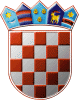 ZAGREBAČKA ŽUPANIJA                OPĆINA DUBRAVICA				PRIJEDLOG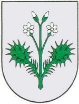 Temeljem članka 215. stavka 6. Pravilnika o proračunskom računovodstvu i računskom planu («Narodne novine» broj 124/14, 115/15, 87/16, 3/18, 126/19, 108/20) i članka 21. Statuta Općine Dubravica (#Službeni glasnik Općine Dubravica# br. 01/2021, 03/2024) Općinsko vijeće Općine Dubravica na svojoj 20. sjednici održanoj dana 28. svibnja 2024. godine donosiODLUKUo utvrđivanju te pokriću manjka proračuna Općine Dubravica za 2023. godinuČlanak 1.Ovom Odlukom utvrđuje se rezultat poslovanja, te pokriće manjka proračuna Općine Dubravica iskazanog u financijskim izvještajima o izvršenju Proračuna Općine Dubravica za 2023. godinu u iznosu od 141.372,69 €.Manjak iz st.1. ovog čl. utvrđen je kao rezultat poslovanja na način kako slijedi:viška poslovanja za 2023.g  godine u iznosu 16.854,26 €  prenijeti manjak iz 2022.godine u iznosu 158.226,95 €Članak 2.Ukupan manjak prihoda Općine Dubravica za 2023. godinu u iznosu od 141.374,69 €, uključit će se u Izmjene i dopune proračuna Općine Dubravica za 2024. godinu, kojima će se planirati i njegovo pokriće. U svrhu uravnoteženja proračuna nakon uključivanja proračunskog manjka, te zbog potrebe ravnomjernog zadovoljavanja svih zakonom propisanih javnih potreba planiranih kroz rashode i izdatke tekuće proračunske godine, tijekom 2024. godine nastavit će se s poduzimanjem mjera za pravodobno prikupljanje i ostvarenje proračunskih prihoda, uz poštivanje načela ekonomičnosti i učinkovitosti prilikom trošenja proračunskih sredstava, a kako bi ostvareni prihodi i primici bili dostatni za pokriće prenesenog manjka te rashoda i izdataka. Planira se podmirenje ukupnog manjka u 2024.godini.Članak 3.Ova Odluka stupa na snagu prvog dana od dana objave u «Službenom glasniku Općine Dubravica».OPĆINSKO VIJEĆE OPĆINE DUBRAVICAKLASA: 024-02/24-01/7URBROJ: 238-40-02-24-Dubravica, 28. svibanj 2024. godinePredsjednik Ivica StiperskiTOČKA 4. DNEVNOG REDADonošenje Odluke o prihvaćanju Izvješća o izvršenju Programa gradnje objekata i uređaja komunalne infrastrukture u 2023. godiniIZVJEŠĆE O IZVRŠENJU PROGRAMA DOSTAVLJEN VJEĆNICIMA UZ POZIV NA SJEDNICU!REPUBLIKA HRVATSKA ZAGREBAČKA ŽUPANIJA                OPĆINA DUBRAVICA					PRIJEDLOG                Općinsko vijeće Na temelju članka 71. Zakona o komunalnom gospodarstvu (»Narodne novine« broj 68/18, 110/18, 32/20) i članka 21. Statuta Općine Dubravica (Službeni glasnik Općine Dubravica br. 01/2021, 03/2024) Općinsko vijeće Općine Dubravica na svojoj 20. sjednici održanoj dana 28. svibnja 2024. godine donosiODLUKUo prihvaćanju Izvješća o izvršenju Programa gradnje objekata i uređaja komunalne infrastrukture u 2023. god. Članak 1. Prihvaća se Izvješće Općinskog načelnika o izvršenju Programa gradnje objekata i uređaja komunalne infrastrukture u 2023. godini. Članak 2.Izvješće o izvršenju Programa gradnje objekata i uređaja komunalne infrastrukture u 2023. godini sastavni je dio ove Odluke. Članak 3. Ova Odluka stupa na snagu osmog dana od objave u „Službenom glasniku Općine Dubravica“.OPĆINSKO VIJEĆE OPĆINE DUBRAVICAKLASA: 024-02/24-01/7URBROJ: 238-40-02-24-Dubravica, 28. svibanj 2024. godinePredsjednik Ivica StiperskiTOČKA 5. DNEVNOG REDADonošenje Odluke o prihvaćanju Izvješća o izvršenju Programa održavanja komunalne infrastrukture u 2023. godiniIZVJEŠĆE O IZVRŠENJU PROGRAMA DOSTAVLJEN VJEĆNICIMA UZ POZIV NA SJEDNICU!REPUBLIKA HRVATSKA ZAGREBAČKA ŽUPANIJA					PRIJEDLOG                OPĆINA DUBRAVICA                Općinsko vijeće Na temelju članka 74. Zakona o komunalnom gospodarstvu (»Narodne novine« broj 68/18, 110/18, 32/20) i članka 21. Statuta Općine Dubravica (Službeni glasnik Općine Dubravica br. 01/2021, 03/2024) Općinsko vijeće Općine Dubravica na svojoj 20. sjednici održanoj dana 28. svibnja 2024. godine donosiODLUKUo prihvaćanju Izvješća o izvršenju Programa održavanja komunalne infrastrukture na području Općine Dubravica u 2023. godiniČlanak 1. Prihvaća se Izvješće Općinskog načelnika o izvršenju Programa održavanja komunalne infrastrukture na području Općine Dubravica u 2023. godini. Članak 2.Izvješće o izvršenju Programa održavanja komunalne infrastrukture na području Općine Dubravica u 2023. godini sastavni je dio ove Odluke. Članak 3. Ova Odluka stupa na snagu osmog dana od dana objave u „Službenom glasniku Općine Dubravica“.OPĆINSKO VIJEĆE OPĆINE DUBRAVICAKLASA: 024-02/24-01/7URBROJ: 238-40-02-24-Dubravica, 28. svibanj 2024. godinePredsjednik Ivica StiperskiTOČKA 6. DNEVNOG REDADonošenje Odluke o usvajanju Izvješća o provedbi Plana upravljanja imovinom u vlasništvu Općine Dubravica za 2023. godinuIZVJEŠĆE O PROVEDBI PLANA DOSTAVLJEN VJEĆNICIMA UZ POZIV NA SJEDNICU!REPUBLIKA HRVATSKA ZAGREBAČKA ŽUPANIJA                OPĆINA DUBRAVICA				PRIJEDLOG                Općinsko vijeće Temeljem članka 19. i 20. Zakona o upravljanju državnom imovinom („Narodne novine“ broj 52/18, 155/23) i članka 21. Statuta Općine Dubravica („Službeni glasnik Općine Dubravica“ br. 01/2021, 03/2024) Općinsko vijeće Općine Dubravica na svojoj 20. sjednici održanoj dana 28. svibnja 2024. godine donosi ODLUKU o usvajanju Izvješća o provedbi Plana upravljanja imovinom u vlasništvu Općine Dubravica za 2023. godinuČlanak 1.	Ovom Odlukom usvaja se Izvješće načelnika o provedbi Plana upravljanja imovinom u vlasništvu Općine Dubravica za 2023. godinu.	Sastavni dio ove Odluke je Izvješće o provedbi Plana upravljanja imovinom u vlasništvu Općine Dubravica za 2023. godinu.Članak 2.	Ova Odluka i Izvješće iz članka 1. ove Odluke objaviti će se u Službenom glasniku Općine Dubravica.	Ova Odluka stupa na snagu osmog dana od dana objave u „Službenom glasniku Općine Dubravica“. OPĆINSKO VIJEĆE OPĆINE DUBRAVICAKLASA: 024-02/24-01/7URBROJ: 238-40-02-24-Dubravica, 28. svibanj 2024. godinePredsjednik Ivica StiperskiTOČKA 7. DNEVNOG REDADonošenje Odluke o donošenju I. Izmjena i dopuna proračuna Općine Dubravica za 2024. godinu i projekcija za 2025. i 2026. godinuREPUBLIKA HRVATSKA ZAGREBAČKA ŽUPANIJA                OPĆINA DUBRAVICA				PRIJEDLOG                Općinsko vijeće Na temelju članka 10. Zakona o proračunu („Narodne novine“ br. 144/21) i članka 21. Statuta Općine Dubravica („Službeni glasnik Općine Dubravica“ br. 01/2021, 03/2024) Općinsko vijeće Općine Dubravica na svojoj 20. sjednici održanoj dana 28. svibnja 2024. godine donosi ODLUKUo donošenju I. Izmjena i dopuna proračuna Općine Dubravica za 2024. godinu i projekcija za 2025. i 2026. godinuČlanak 1.Donose se I. Izmjene i dopune Proračuna Općine Dubravica za 2024. godinu i projekcija za 2025. i 2026. godinu („Službeni glasnik Općine Dubravica“ br. 05/2023) koje glase:RAČUN PRIHODA I RASHODA                                            Prihodi poslovanja                                                               3.792.342,76 EURPrihodi od prodaje nefinancijske imovine                             70.000,00 EURRashodi poslovanja                                                              1.361.610,73 EURRashodi za nabavu nefinancijske imovine                        2.473.363,03 EUR	RAZLIKA                                                                                        27.369,00 EUR      B) RAČUN ZADUŽIVANJA/FINANCIRANJA           Primici od financijske imovine i zaduživanja                           17.521,00 EUR           Izdaci za financijsku imovinu i otplate zajmova                      44.890,00 EUR           NETO ZADUŽIVANJE/FINANCIRANJE                                       -27.369,00 EURRASPOLOŽIVA SREDSTVA IZ PRETHODNIH GODINA 	     (VIŠAK/MANJAK IZ PRETHODNIH GODINA)                                       0,00 EURČlanak 2.Sastavni dio ove Odluke su Opći i Posebni dio I. Izmjena i dopuna Proračuna Općine Dubravica za 2024. godinu.Članak 3.Ova Odluka stupa na snagu prvog dana od dana objave u „Službenom glasniku Općine Dubravica“.OPĆINSKO VIJEĆE OPĆINE DUBRAVICAKLASA: 024-02/24-01/7URBROJ: 238-40-02-24-Dubravica, 28. svibanj 2024. godinePredsjednik Ivica StiperskiTOČKA 21. DNEVNOG REDADonošenje Odluke o davanju prethodne suglasnosti na Opće uvjete isporuke komunalne usluge obavljanja dimnjačarskih poslova isporučitelju DIMNJAČAR uslužni obrt, vl. Marko PogačićREPUBLIKA HRVATSKA ZAGREBAČKA ŽUPANIJA                OPĆINA DUBRAVICA					PRIJEDLOG                Općinsko vijeće Na temelju članka 30. stavka 2. Zakona o komunalnom gospodarstvu („Narodne novine“ broj 68/18, 110/18, 32/20) i članka 21. Statuta Općine Dubravica („Službeni glasnik Općine Dubravica“ br. 01/2021, 03/2024), Općinsko vijeće Općine Dubravica na svojoj 20. sjednici održanoj dana 28. svibnja 2024. godine donosi ODLUKUo davanju prethodne suglasnosti na Opće uvjete isporuke komunalne usluge obavljanja dimnjačarskih poslova isporučitelju DIMNJAČAR uslužni obrt, vl. Marko PogačićČlanak 1.Ovom Odlukom daje se prethodna suglasnost na Opće uvjete isporuke komunalne usluge obavljanja dimnjačarskih poslova isporučitelju DIMNJAČAR, uslužni obrt, vl. Marko Pogačić, Radakovo 198, 49294 Kraljevec na Sutli, kao isporučitelju komunalne usluge obavljanja dimnjačarskih poslova na području Općine Dubravica, kojemu je temeljem odredbi Odluke o komunalnim djelatnostima na području Općine Dubravica („Službeni glasnik Općine Dubravica“ broj 02/2024) i Zakona o koncesijama („Narodne novine“ broj  69/17, 107/20) povjereno obavljanje uslužne komunalne djelatnosti – obavljanje dimnjačarskih poslova.Članak 2.Općim uvjetima iz prethodnog članka ove Odluke utvrđeni su uvjeti obavljanja komunalne usluge obavljanja dimnjačarskih poslova, međusobna prava i obveze isporučitelja komunalne usluge i korisnika usluge te način mjerenja, obračuna i plaćanja isporučene komunalne usluge, isti utvrđen Cjenikom komunalne usluge obavljanja dimnjačarskih poslova na području Općine Dubravica za koji je ishođena prethodna suglasnost općinskog načelnika Općine Dubravica, objavljen na mrežnoj stranici Općine Dubravica www.dubravica.hr i na oglasnoj ploči isporučitelja usluge.Članak 3.Ova Odluka i Opći uvjeti isporuke komunalne usluge obavljanja dimnjačarskih poslova stupaju na snagu osmog dana od dana objave u „Službenom glasniku Općine Dubravica“, a objaviti će se na oglasnoj ploči i mrežnoj stranici Općine Dubravica www.dubravica.hr te na oglasnoj ploči isporučitelja usluge.OPĆINSKO VIJEĆE OPĆINE DUBRAVICAKLASA: 024-02/24-01/7URBROJ: 238-40-02-24-Dubravica, 28. svibanj 2024. godine							Predsjednik Ivica StiperskiNa temelju članka 30. Zakona o komunalnom gospodarstvu (Narodne novine broj 68/18, 110/18, 32/20) isporučitelj komunalne usluge „Dimnjačar“, uslužni obrt vl. Marko Pogačić, Radakovo 198, Kraljevec na Sutli, kao ovlašteni koncesionar za obavljanje dimnjačarskih poslova na području Općine Dubravica, a uz prethodnu suglasnost Općinskog vijeća Općine Dubravica dane na 20. sjednici održanoj dana 28. svibnja 2024. godine, donosiOPĆE UVJETE ISPORUKE KOMUNALNE USLUGE OBAVLJANJA DIMNJAČARSKIH POSLOVAČlanak 1.Ovim Općim uvjetima utvrđuju se uvjeti obavljanja komunalne usluge obavljanja dimnjačarskih poslova (u daljnjem tekstu: dimnjačarski poslovi), međusobna prava i obveze isporučitelja komunalne usluge i korisnika usluge te način mjerenja, obračuna i plaćanja isporučene komunalne usluge. Područje Općine Dubravica spada u jedno dimnjačarsko područje.Članak 2.Pod obavljanjem dimnjačarskih poslova podrazumijeva se: provjera ispravnosti i funkcioniranja dimnjaka i uređaja za loženje, obavljanje redovnih i izvanrednih pregleda dimnjaka i uređaja za loženje, čišćenje dimnjaka i uređaja za loženje, spaljivanje i vađenje čađe iz dimnjaka i uređaja za loženje, poduzimanje mjera za sprječavanje opasnosti od požara, eksplozija, trovanja, te zagađivanja zraka, kako ne bi nastupile štetne posljedice zbog neispravnosti dimnjaka i uređaja za loženje.Pod dimnjakom smatra se usponski dimovodni kanal, sabirnica čađe, priključna cijev uređaja za loženje i drugi dijelovi dimnjaka (u daljnjem tekstu: dimovodni objekti).Pod uređajima za loženje smatraju se ložišta na kruta, tekuća i plinovita goriva.Isporučitelj komunalne usluge obavljanja dimnjačarskih poslova je koncesionar „Dimnjačar“, uslužni obrt vl. Marko Pogačić, Radakovo 198, Kraljevec na Sutli. Korisnici usluga su svi vlasnici i korisnici stambenih zgrada, stanova, poslovnih zgrada i prostorija te korisnici drugih građevina i uređaja.Članak 3.Isporučitelj komunalne usluge obavlja dimnjačarske poslove na temelju godišnjeg plana pregleda i čišćenja dimnjaka.Isporučitelj komunalne usluge plan dostavlja Jedinstvenom upravnom odjelu Općine Dubravica  radi usklađenja, najkasnije do 30. lipnja za narednu godinu. Isporučitelj komunalne usluge dimnjačarske poslove obavlja radnim danom u okviru njegovog radnog vremena.U industrijskim objektima i poslovnim zgradama vrijeme obavljanja dimnjačarskih poslova može se dogovoriti i drugačije s obzirom na prirodu posla i djelatnost koja se obavlja u tim objektima.Isporučitelj komunalne usluge je obvezan obavijestiti korisnike dimnjačarskih usluga o obavljanju dimnjačarskih poslova u njihovim objektima najkasnije tri dana prije njihova obavljanja.Isporučitelj komunalne usluge obavijest  postavlja na vidno mjesto u stambenoj ili poslovnoj zgradi te na oglasnu ploču u mjesnom odboru. Članak 4.Isporučitelj komunalne usluge je dužan dimnjačarske poslove obavljati na način kojim se korisniku ne nanosi šteta.Otpadni materijal i čađu nastalu uslijed čišćenja dimovodnih objekata koncesionar je u obvezi očistiti i neškodljivo ukloniti na propisani način. Članak 5.Vlasnici i korisnici stambenih zgrada, stanova, poslovnih zgrada i prostorija, te korisnici drugih građevina i uređaja dužni su omogućiti redovito čišćenje i kontrolu dimovodnih objekata koji podliježu obvezatnom čišćenju i kontroli.Članak 6.Korisnici dimnjačarskih usluga dužni su isporučitelju komunalne usluge:-     omogućiti pregled i čišćenje dimovodnih objekata i uređaja za loženje,-     dati podatak o broju i vrsti uređaja za loženje i dimovodnih objekata, te sezoni loženja,-     omogućiti pristup svakom uređaju za loženje i dimovodnom objektu koji se koristi.Članak 7.Zbog izgradnje novog ili rekonstrukcije postojećeg dimovodnog objekta, zbog promjene uređaja za loženje ili promjene vrste goriva, vlasnik ili korisnik dimovodnog objekta dužan je prije puštanja dimovodnog objekta u funkciju izvršiti sva potrebna ispitivanja i kontrole te ishoditi dokumentaciju kojom se dokazuje kvaliteta izvedenih radova i ugrađenih materijala.Članak 8.Ako isporučitelj komunalne usluge utvrdi da na dimovodnom objektu i/ili uređaju za loženje postoje nedostaci, pisano će o tome obavijestiti korisnika usluge odnosno upravitelja zgrade i pozvati ih da uklone utvrđene nedostatke.Ako se nedostaci iz stavka 1. ovoga članka ne uklone ili se isti nedostatak ponovo utvrdi i pri slijedećem čišćenju i pregledu dimovodnog objekta i/ili uređaja za loženje isporučitelj komunalne usluge će o tome obavijestiti Jedinstveni upravni odjel Općine Dubravica.Ako isporučitelj komunalne usluge utvrdi postojanje neposredne opasnosti za živote ljudi i imovine koja može nastati daljnjom upotrebom dimovodnog objekta i/ili uređaja za loženje, obavijestit će bez odgode o tome nadležno inspekcijsko tijelo.O nedostacima utvrđenim na dimovodnim objektima i uređajima za loženje na plinovito gorivo isporučitelj komunalne usluge bez odgode obavještava i nadležnog distributera plina, radi poduzimanja mjera iz njegove nadležnosti utvrđenih posebnim propisima.Članak 9.Isporučitelj komunalne usluge ustrojava i vodi evidenciju o pregledu i čišćenju dimovodnih objekata, te o izvođenju radova kojima se dimovodni objekt zadržava ili vraća u stanje određeno projektom građevine.Evidencija iz stavka 1. ovoga članka vodi se, prema namjeni objekta za svako naselje na području Općine Dubravica, a sadrži:-    oznaku objekta - ulicu i kućni broj,-    ime i prezime korisnika usluge, odnosno naziv upravitelja zgrade,-    oznaku dimovodnih objekata koji se pregledavaju i čiste s obzirom na vrstu energenta koji       koristi priključeni uređaj za loženje,-    datum obavljanja dimnjačarskih poslova i nalaz,-    vrstu i datum izvođenja radova na dimovodnom objektu,-    potpis dimnjačara,-    potpis korisnika usluge kao potvrdu obavljenih dimnjačarskih poslova.Članak 10.Cijenu za obavljenu dimnjačarsku uslugu plaća korisnik, odnosno vlasnik dimovodnog objekta isporučitelju komunalne usluge na osnovu ispostavljenog računa.Cijene za dimnjačarske poslove određene su Cjenikom koji je sastavni dio Ugovora o koncesiji za obavljanje dimnjačarskih poslova na području Općine Dubravica KLASA: 400-07/24-01/2, URBROJ: 238-40-01-24-11 od 13.05.2024.Za dimnjačarske usluge obavljene na izričiti zahtjev korisnika usluge, a izvan obveza i rokova utvrđenih ovim Općim uvjetima korisnik usluge plaća obavljene dimnjačarske poslove prema cijenama određenim u Cjeniku iz stavka 2. ovog članka.Isporučitelj komunalne usluge je dužan nakon izvršenog čišćenja dimovodnog objekta, a na temelju stvarno izvršenih količina čišćenja ovjerenih od korisnika usluge, izdati račun za izvršenu uslugu s potvrdom o izvršenoj usluzi održavanja dimovodnih objekata.Pri svakoj promjeni cijene dimnjačarskih poslova isporučitelj komunalne usluge je dužan pribaviti prethodnu suglasnost općinskog načelnika sukladno zakonskim propisima. Članak 11.Dimovodni objekti i uređaji za loženje iz članka 2. ovih Općih uvjeta podliježu obaveznom čišćenju i kontroli.Obaveznom čišćenju ne podliježu dimovodni objekti u domaćinstvima koji se ne koriste, pod uvjetom da su ih njihovi korisnici odjavili kod koncesionara.U svrhu održavanja dimovodnih objekata i uređaja za loženje isporučitelj komunalne usluge obavezno provodi redovite i izvanredne preglede i čišćenja.Članak 12.Redoviti pregledi u svrhu održavanja dimovodnih objekata provode se na način određen projektom građevine i pozitivnim propisima, a najmanje u rokovima određenim člankom 14. ovih Općih uvjeta.Redoviti pregled uključuje najmanje sljedeće:-   vizualni pregled, u kojeg je uključeno utvrđivanje položaja i veličine pukotina te drugih       oštećenja bitnih za očuvanje tehničkih svojstva dimovodnih objekata,-    tlačnu probu u slučaju sumnje u ispravnost,-    usklađenost uređaja za loženje i dimovodnih objekata,-    mjerenje izlazno-povratnih plinova kod uređaja na plinsko gorivo.Prilikom pregleda dimovodnih objekata, isti se obavezno čisti na način koji je primjeren vrsti dimovodnih objekata i uređaja za loženje (mehanički i/ili na drugi način).Članak 13.Izvanredni pregled dimovodnih objekata i uređaja za loženje provodi se u slučajevima predviđenima člankom 7. ovih Općih uvjeta, kao i nakon svakog izvanrednog događaja koji može utjecati na tehnička svojstva dimovodnih objekata ili izaziva sumnju u njihovu ispravnost, te po inspekcijskom nadzoru.Izvanredni pregled provodi se na način utvrđen u članku 12. ovih Općih uvjeta. Članak 14.Dimovodni objekti i uređaji za loženje moraju se u razdoblju korištenja čistiti i kontrolirati u slijedećim rokovima:individualni stambeni objekti:dimovodni objekti i uređaji za loženje na kruta i tekuća goriva – jednom godišnje prije sezone loženja,dimovodni objekti uređaja na plinsko gorivo vrste B smještenog u:- kotlovnicama – jednom godišnje,- kupaonicama ili drugim stambenim prostorijama – dva puta godišnje,       c)  dimovodni objekti uređaja na plinsko gorivo vrste C – jednom godišnje.2. višestambeni objekti – više uređaja na dimovodnom objektu:a) dimovodni objekti i uređaji za loženje na kruta i tekuća goriva – dva puta godišnje u sezoni loženja,b) dimovodni objekti uređaja na plinsko gorivo vrste B smještenog u:- kotlovnicama – jednom godišnje,- kupaonicama ili drugim stambenim prostorijama – dva puta godišnje,c) dimovodni objekti uređaja na plinsko gorivo vrste C – jednom godišnje.3. u poslovnim zgradama i prostorijama:a) dimovodni objekti i uređaji za loženje na kruta i tekuća goriva – jednom godišnje u sezoni loženja,b) dimovodni objekti uređaja na plinsko gorivo vrste B – dva puta godišnje,c) dimovodni objekti uređaja na plinsko gorivo vrste C – jednom godišnje.Uređajima na plinsko gorivo vrste B smatraju se naprave s dimovodnim uređajem koje zrak za izgaranje uzimaju iz prostorije (ložište je ovisno o zraku u prostoriji).Uređajima na plinsko gorivo vrste C smatraju se naprave s dimovodnim uređajem koje zrak za izgaranje uzimaju putem zatvorenog sustava iz slobodne atmosfere (ložište je neovisno o zraku u prostoriji).Iznimno od stavka 1. ovog članka, za sve dimovodne objekte na koje su priključeni uređaji snage veće od 50kW i ložišta uređaja snage veće od 50 kW obavezno je čišćenje i kontrola dva puta godišnje.Iznimno od stavka 1. i 4. ovog članka, za dimovodne objekte na koje su priključeni uređaji snage veće od 50 kW u poslovnim zgradama i prostorijama, obavezno je čišćenje i kontrola jednom u dva mjeseca u razdoblju korištenja uređaja za loženje.Pregled i čišćenje dimovodnih objekata i uređaja za loženje može se na zahtjev korisnika usluga ili ako to zahtijevaju sigurnosni razlozi, posebno dokumentirani od strane isporučitelja komunalne usluge ili druge ovlaštene osobe, obavljati češće i izvan rokova utvrđenih ovim Općim uvjetima.Članak 15.Za odnose između isporučitelja komunalne usluge i korisnika usluge koji nisu uređeni ovih Općim uvjetima primjenjivati će se odredbe važećeg Zakona o komunalnom gospodarstvu, Zakona o obveznim odnosima i Odluke o obavljanju dimnjačarskih poslova.Članak 16.Ovi Opći uvjeti objaviti će se na mrežnim stranicama i oglasnoj ploči Općine Dubravica te na oglasnoj ploči isporučitelja komunalne usluge.Članak 17.Ovi Opći uvjeti stupaju na snagu danom donošenja, a objavit će se u "Službenim glasniku Općine Dubravica".								„Dimnjačar“ uslužni obrt								vl. Marko PogačićTOČKA 22. DNEVNOG REDADonošenje Odluke o davanju suglasnosti na Program mjera za poticanje rješavanja stambenog pitanja mladih osoba na području Općine DubravicaPROGRAM MJERA DOSTAVLJEN VJEĆNICIMA UZ POZIV NA SJEDNICU!REPUBLIKA HRVATSKA ZAGREBAČKA ŽUPANIJA                OPĆINA DUBRAVICA				PRIJEDLOGNa temelju članka 21. Statuta Općine Dubravica („Službeni glasnik Općine Dubravica“ br. 01/2021, 03/2024), Općinsko vijeće Općine Dubravica na svojoj 20. sjednici održanoj dana 28. svibnja 2024. godine donosi ODLUKUo davanju suglasnosti na Program mjera za poticanje rješavanja stambenog pitanja mladih osoba na području Općine DubravicaČlanak 1.Ovom se Odlukom daje suglasnost na Program mjera za poticanje rješavanja stambenog pitanja mladih osoba na području Općine Dubravica, koji je sastavni dio ove Odluke.Članak 2.Ova Odluka stupa na snagu osmog dana od dana objave u „Službenom glasniku Općine Dubravica“.OPĆINSKO VIJEĆE OPĆINE DUBRAVICAKLASA: 024-02/24-01/7URBROJ: 238-40-02-24-Dubravica, 28. svibanj 2024. godine							Predsjednik Ivica StiperskiTOČKA 23. DNEVNOG REDADonošenje Odluke o usvajanju Strateškog programa razvoja Općine Dubravica za razdoblje 2021.-2025.STRATEŠKI PROGRAM RAZVOJA DOSTAVLJEN VJEĆNICIMA UZ POZIV NA SJEDNICU! REPUBLIKA HRVATSKA ZAGREBAČKA ŽUPANIJA                OPĆINA DUBRAVICA				PRIJEDLOG                Općinsko vijeće Na temelju članka 21. Statuta Općine Dubravica („Službeni  glasnik  Općine Dubravica“ br. 01/2021, 03/2024), nakon provedenog postupka savjetovanja sa zainteresiranom javnošću te Izvješća o provedenom savjetovanju sa zainteresiranom javnošću, objavljeni na mrežnoj stranici Općine Dubravica http://www.dubravica.hr/savjetovanje-sa-zainteresiranom-javnoscu.html  ,Općinsko vijeće Općine Dubravica na svojoj 20. sjednici održanoj dana 28. svibnja 2024. godine donosiO D L U K Uo usvajanju Strateškog programa razvoja Općine Dubravica za razdoblje 2021.-2025.Članak 1.Ovom Odlukom usvaja se Strateški program razvoja Općine Dubravica za razdoblje 2021.-2025. kao strateški dokument koji određuje smjernice sveukupnog gospodarskog i društvenog razvoja Općine Dubravica.Strateški program razvoja Općine Dubravica za razdoblje 2021.-2025. sastavni je dio ove Odluke.Članak 2.Ova Odluka i Strateški program razvoja Općine Dubravica za razdoblje 2021.-2025. stupaju na snagu prvog dana od dana objave u „Službenom glasniku Općine Dubravica“ i na mrežnoj internet stranici Općine Dubravica, www.dubravica.hr .OPĆINSKO VIJEĆE OPĆINE DUBRAVICAKLASA: 024-02/24-01/7URBROJ: 238-40-02-24-Dubravica, 28. svibanj 2024. godinePredsjednik Ivica StiperskiTOČKA 24. DNEVNOG REDADonošenje Odluke o dodjeli javnih priznanja na području Općine Dubravica u 2024. godiniREPUBLIKA HRVATSKA ZAGREBAČKA ŽUPANIJA                OPĆINA DUBRAVICA				PRIJEDLOG                Općinsko vijeće Na temelju članka 15. Odluke o javnim priznanjima Općine Dubravica („Službeni glasnik Općine Dubravica“ br. 02/2022) i članka 21. Statuta Općine Dubravica („Službeni glasnik Općine Dubravica“ br. 01/2021, 03/2024), Općinsko vijeće Općine Dubravica na svojoj 20. sjednici održanoj dana 28. svibnja 2024. godine donosi ODLUKUo dodjeli javnih priznanja na području Općine Dubravica u 2024. godiniČlanak 1.Ovom se Odlukom dodjeljuju javna priznanja fizičkim i pravnim osobama radi odavanja priznanja za njihova iznimna postignuća, njihov doprinos od osobitog značenja za razvitak i ugled općine Dubravica, kao i za uspješnu suradnju sa Općinom Dubravica.Članak 2.Temeljem prijedloga Povjerenstva za dodjelu javnih priznanja Općine Dubravica nakon provedenog Javnog poziva za predlaganje kandidata za dodjelu javnih priznanja Općine Dubravica, objavljenog dana 17.04.2024. godine na rok od 30 dana, zaključno sa danom 17.05.2024. godine do 14:00 sati, te temeljem prijedloga općinskog načelnika Općine Dubravica i vijećnika Općinskog vijeća Općine Dubravica dodjeljuju se javna priznanja kako slijedi:MARTINA VRANARIČIĆ - Priznanje Općine Dubravica (učenici 8.c razreda generacije 2023./2024. Područne škole Pavao Štoos Dubravica, zbog postignutih odličnih uspjeha, uzornog vladanja te sudjelovanja na Školskom natjecanju iz engleskog jezika, povijesti i fizike)DRAGUTIN RAHLE - Priznanje Općine Dubravica (za dugogodišnje članstvo izvršnog odbora Lovačkog društva „Vidra“ Dubravica te aktivno sudjelovanje u radu društva)Članak 3.Javna priznanja svečano će se uručiti dobitnicima na svečanoj sjednici Općinskog vijeća Općine Dubravica koja će se održati 26. srpnja 2024. godine.Članak 4.Ova Odluka stupa na snagu osmog dana od dana objave u Službenom glasniku Općine Dubravica“. OPĆINSKO VIJEĆE OPĆINE DUBRAVICAKLASA: 024-02/24-01/7URBROJ: 238-40-02-24-Dubravica, 28. svibanj 2024. godine	Predsjednik Ivica StiperskiTOČKA 25. DNEVNOG REDADonošenje Odluke o imenovanju organizacijskog odbora za Dane Općine DubravicaREPUBLIKA HRVATSKA ZAGREBAČKA ŽUPANIJA                OPĆINA DUBRAVICA				PRIJEDLOG                Općinsko vijeće Temeljem članka 21. Statuta Općine Dubravica („Službeni glasnik Općine Dubravica“ br. 01/2021, 03/2024) Općinsko vijeće Općine Dubravica na svojoj 20. sjednici održanoj dana 28. svibnja 2024. godine donosi ODLUKUo imenovanju organizacijskog odbora za Dane Općine Dubravica Članak 1.	Ovom Odlukom imenuju se u organizacijski odbor za Dane Općine Dubravica:Načelnik Marin ŠtritofVijećnik Ivica StiperskiVijećnik Kruno StiperskiVijećnik Josip BiffVijećnik Mario ČukČlanak 2.	Ova Odluka stupa na snagu osmog dana od dana objave u „Službenom glasniku Općine Dubravica“. OPĆINSKO VIJEĆE OPĆINE DUBRAVICAKLASA: 024-02/24-01/7URBROJ: 238-40-02-24-Dubravica, 28. svibanj 2024. godinePredsjednik Ivica StiperskiTOČKA 26. DNEVNOG REDADonošenje Zaključka o dodjeli donacije za nastalu štetu na stambenom objektu stradalom uslijed elementarne nepogodeREPUBLIKA HRVATSKA ZAGREBAČKA ŽUPANIJA                OPĆINA DUBRAVICA				PRIJEDLOG                Općinsko vijeće Temeljem članka 21. Statuta Općine Dubravica („Službeni glasnik Općine Dubravica“ br. 01/2021, 03/2024) Općinsko vijeće Općine Dubravica na svojoj 20. sjednici održanoj dana 28. svibnja 2024. godine donosi ZAKLJUČAKo dodjeli donacije za nastalu štetu na stambenom objektu stradalom uslijed elementarne nepogodeČlanak 1.	Ovim Zaključkom dodjeljuju se sredstva donacije za nastalu štetu na stambenom objektu na adresi MOKRIČKA ULICA 7 , u naselju Lukavec Sutlanski, isti u vlasništvu ANICE KRIŽANEC, stradalom uslijed elementarne nepogode – tuče u 2023. godini.Članak 2.	Sredstva donacije iz prethodnog članka ovog Zaključka isplatiti će se vlasniku stambenog objekta u iznosu od 500,00 EUR.Članak 3.	Sredstva donacije iz čl. 2. ovog Zaključka isplatiti će se sa proračunske pozicije R077, broj konta 3721 – Elementarne nepogode.Članak 4.	Ova Odluka stupa na snagu osmog dana od dana objave u „Službenom glasniku Općine Dubravica“. OPĆINSKO VIJEĆE OPĆINE DUBRAVICAKLASA: 024-02/24-01/7URBROJ: 238-40-02-24-Dubravica, 28. svibanj 2024. godinePredsjednik Ivica StiperskiTOČKA 27. DNEVNOG REDARazno